                Men’s Golf Association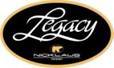 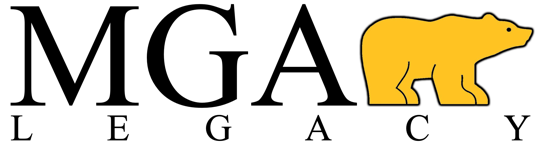                            Legacy Golf Links                            12615 US Hwy 15-501          Aberdeen, NC 283152024 Legacy Men's Golf Association Membership ApplicationName:  ________________________________________Phone: (_____)__________________________________Email: _________________________________________GHIN #: ____________________Desired Tee:  Blue	 White   Gold --------------------------------------------------------------------------------------------------------------------------Fee StructureFlat rate fee for ALL Members playing in the 2024 season: Dues - $45.00 Hole In One Club - $5.00 (Optional)--------------------------------------------------------------------------------------------------------------------------Total Dues Enclosed: __________________Please drop off completed application with a check made out to Legacy Golf Links to Sean Desmond in the clubhouse.